September 2019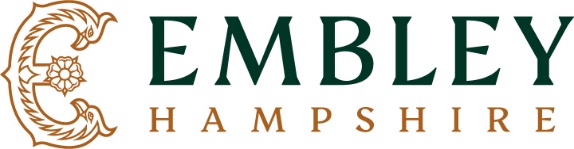                    Admissions Manager Person Profile ESSENTIALDESIRABLEQUALIFICATIONSDegree educated or equivalent EXPERIENCE10+ years’ experience and a proven track record in business development/sales or admissions Work in an educational environment Familiarity with the independent school sectorFamiliarity with the Tier 4 systemSKILLSProven ability to drive and develop a pipeline of opportunities Ability to build relationships and trust at all levels and influence effectivelyStrong communication and negotiating skillsActive listener and effective questionerAbility to present information and have the right strategies and tactics proactively planned for scenarios which might not see the prospect commit to conversionComfortable talking about money and aspects of financial mattersSound business understanding as well as being commercially astute Proactive with a positive ‘can do’ attitude Excellent attention to detail Creative and innovative approach Self-starter and team playerTactful and diplomaticDiscreet, able to maintain confidentiality and handle sensitive informationStrong planning and organisation skills A sense of humour PHILOSOPHY AND ETHOSCommitment to being part of a team and helping to grow a successful businessCommitment to customer service and best practice in admissions. SYSTEMS & SOFTWAREConfident user of Microsoft Office Confident user of ISAMS or other student management systems